Aktiv Weekend 31. maj – 2. juni 2019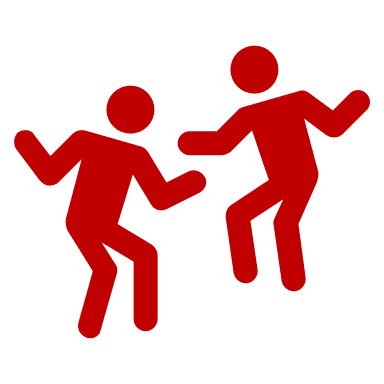 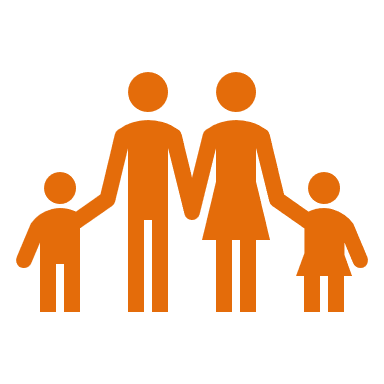 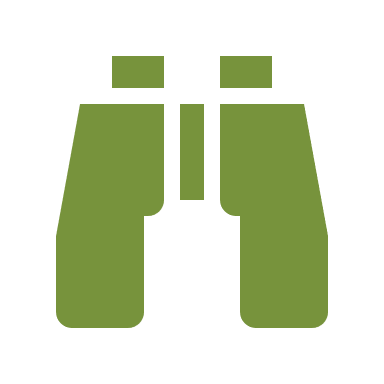 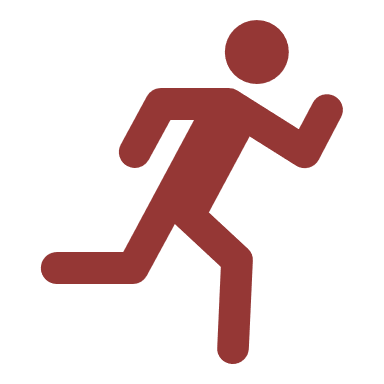 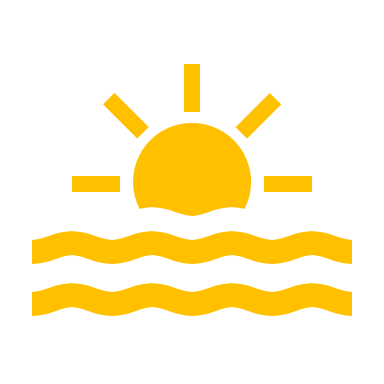 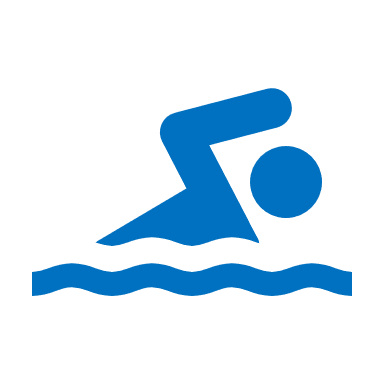 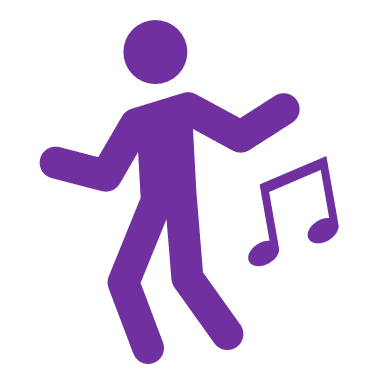 Landsforeningen af Forældre til Blinde og Svagsynede (LFBS) og Dansk Blindesamfunds Ungdom (DBSU) inviterer medlemmer til en aktiv weekend med familien og vennerne – både nye og gamle. Weekenden foregår på 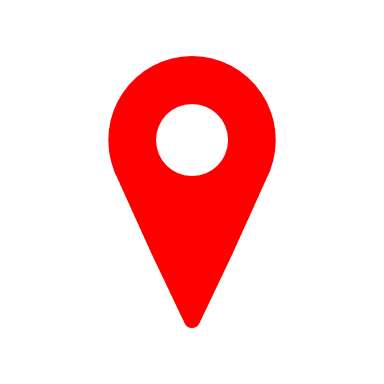 FuglsangcenteretSøndermarksvej 1507000 FredericiaDet foreløbige program er: Fredag kl. 17:
Indkvartering på FSCAftensmad, velkomst og præsentation Oplæg og bevægelseslege for alle Bålhygge, netværk og socialt samværLørdag:
Morgenmad og mulighed for at gå i svømmehalTriatlon/stjerneløb/indendørs og udendørs – aktivitet for de småFrokost og netværkKlatring i Funky Monkey Park Kolding og hoppeborg til mindre børnAfslapning og fri legAftensmadTeatersport/brætspilscafe og biografhygge for de mindre børnNetværk og socialt samværSøndag:MorgenmadShowdown turnering, Goalball og svømmeturFrokost og tak for nuPrisen for dette fantastiske arrangement er 100 kr. pr. barn og 500 kr. pr. voksen. Hvis du er medlem af DBSU og ønsker at få en hjælper med eller søge om at få refunderet dine transportudgifter, så skriv til fu@dbsu.dk, når du tilmelder dig.  Vi har 45 værelser til rådighed, og når de er booket, lukker vi for tilmelding.    Tilmelding sker på følgende link: https://www.lfbs.dk/tilmelding-til-aktiv-weekend-2019/Har du spørgsmål så tøv ikke med at ringe til Stine (LFBS) 51464553 eller Tine (DBSU) 40400319. Vi håber på at se mange af jer. Venlig hilsen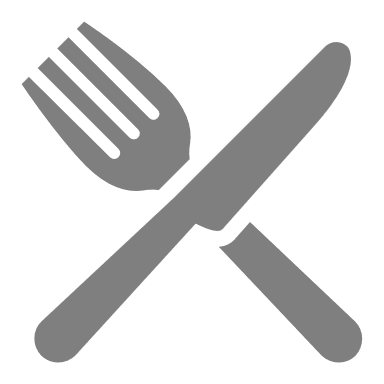 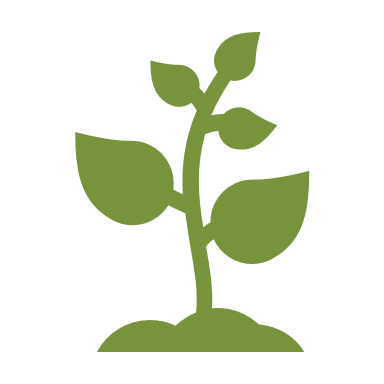 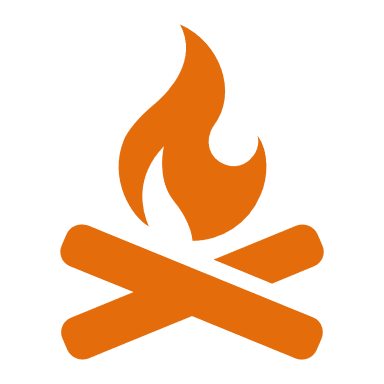 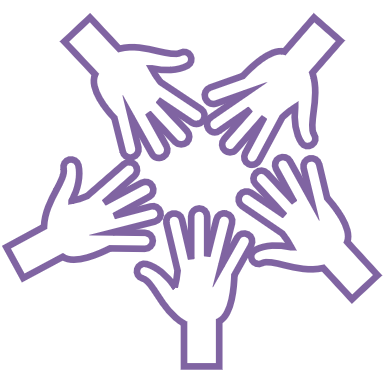 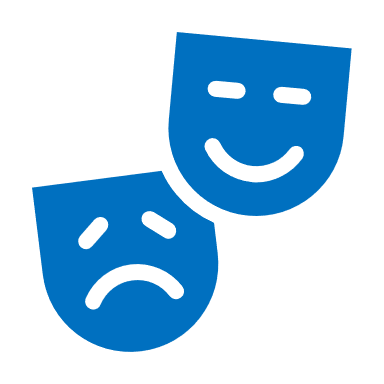 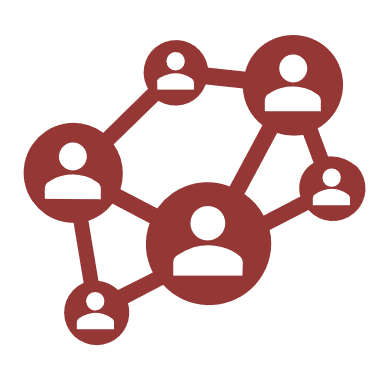 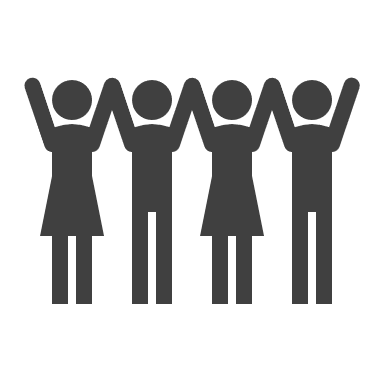 Landsforeningen af Forældre til Blinde og Svagsynede og Dansk Blindesamfunds Ungdom 